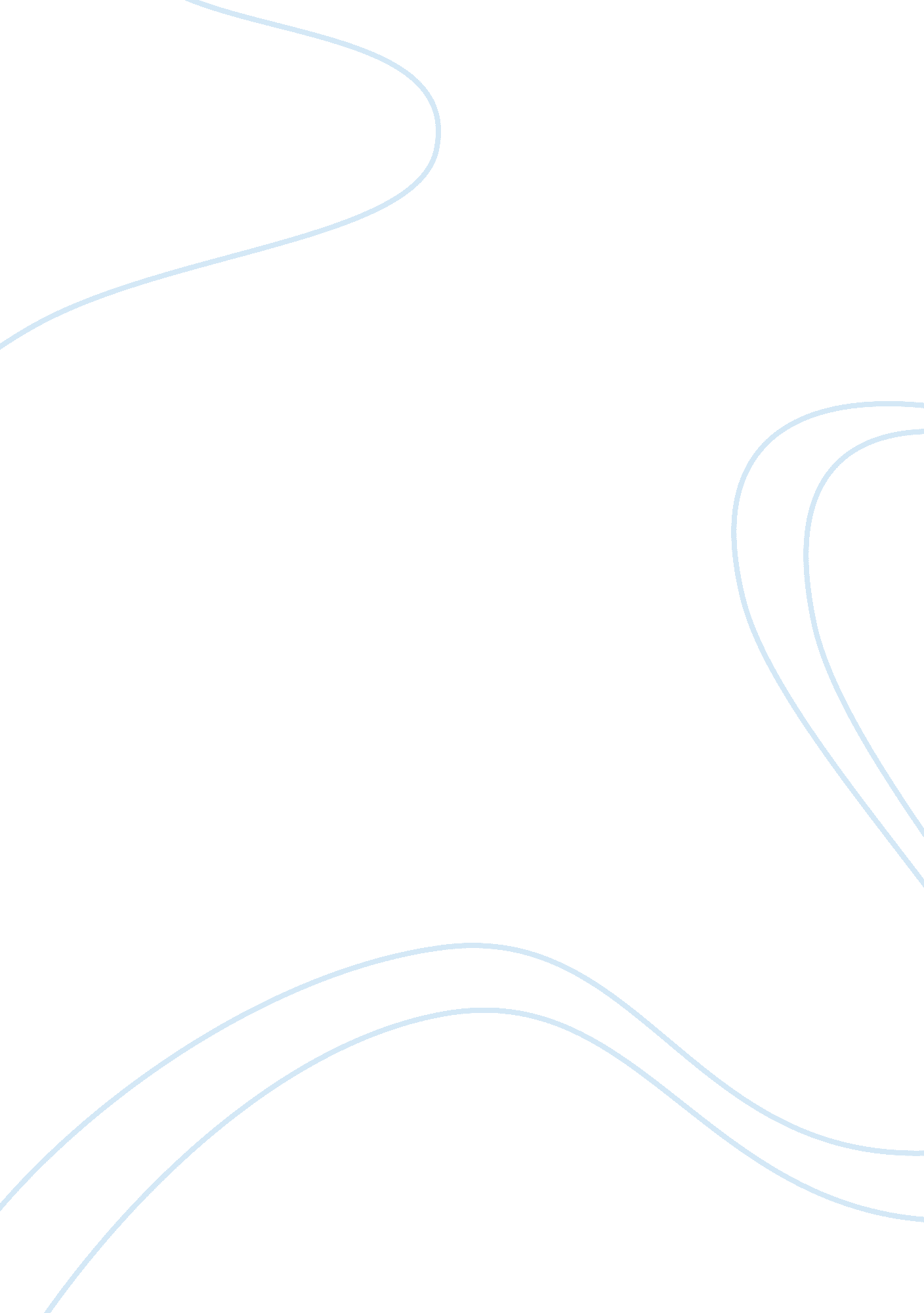 Example of essay on racial discriminationSociology, Violence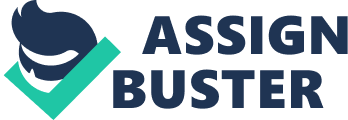 In its simplest definition, racial discrimination is the unequal treatment of persons or even groups of people with reference to their race or ethnicity. Discrimination applies in everyday happening in society from school to the workplace, housing and other social places. It haunts the past as there were very many instances of racial discrimination as compared to what happens today. Discrimination is, therefore, termed a social problem because it affects every aspect of our society. There are lots of social problems that are as a result of racial discrimination and some of them include poverty, inequality in income and even inequality in treatment on issues surrounding crimes. Racial constructions come up often, and it is only the perspectives that change but it has always been a problem around the world. In order to address it, there have been a number of movements that have helped champion the fight against racial profiling or discrimination. 
One such movement that fought against racial discrimination in the United States of America is the American Civil Rights Movement. This movement was put in place, to fight against racism and other injustices against blacks as a minority group. This movement began in the 1950s in order to fight for equity and present the needs of the black community who, despite not living under slavery, were dogged with abject poverty and racial segregation. Up to the time, some states did not allow Africans to vote or hold meetings leave alone share transport, public toilets and schools. All the action started in Montgomery; Alabama and protests were sparked in the entire America. What started as a boycott on transport took a whole year for desegregation to come. Blacks would walk for long distances to work, but this act eventually bore some fruits. It went on to schools, and many young people joined in the demand for services that were meant for whites. Eventually, after a long struggle, equity set in slowly and even if there are instances on racism reported to this day, blacks got to be recognized just like any other racial group in the US. 
In the fight against discrimination and racism are many organizations. One such organization is Crossroads Antiracism Organizing & Training. Its main agenda is to dismantle racism and create awareness on the importance of upholding racial justice in all institutions. Through the organization, all people are encouraged to dismantle systemic racism in an effort to build an antiracist and multicultural, diverse society, through institutions as well as communities. The major concern of the organization is to help train teams that serve as the pillar through which members of an institution or community learn. They act as an example meant to be emulated in the way they treat other people regardless of their racial backgrounds the organization also liaises with other regional organizing partners in other parts of North America in an effort to create awareness on the importance of racial inclusion of all members of the society. 
Racism can affect the targeted individuals in a variety of ways. Until racist acts are gotten rid off the world will continue suffering, and minority groups will feel alienated and ill treated. It is for this reason that organizations and other movements came up to bring racism to an end. Exposure to racial discrimination can negatively affect the mental health of target groups and hence, the need to address this vice just for the common good of the entire world. Until racial contractions are abolished, one cannot rule out racism in totality. 